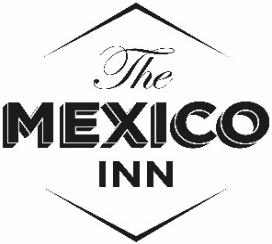 NibblesWhitebait - harissa mayonnaise 3.75Greek Olives – (Halkidiki) 3.50Grilled flatbread – garlic butter & parsley (v) 3.50Chicken liver pâté – chutney, toast 5.00Baker Toms’ baguette – salted butter (4 slices) 2.50Curried cauliflower fritters (v)   3.50Starter or Main course  A bowl of Monkfish & prawn scampi – crab cocktail mayonnaise, gem lettuce, lemon      (starter)    9.50  Grilled sardine fillets– marinated tomato, green bean & salsa verde                                                  7.50 or 14.50  Crispy duck – steamed pancakes, Asian-style dips, cucumber, lettuce                                                 6.75 or 13.50                                 Grilled halloumi – beetroot relish, flatbread, chickpea chips, green chili jam, yogurt (v)           7.50 or 14.50Main courseTraditional Newlyn market fish & chips - mushy peas, tartar sauce 13.50Brisket & ale burger - swiss cheese, little gem, onion relish, pickles, hand cut chips 13.50Grilled meatless burger – swiss cheese, little gem, onion relish, pickles, hand cut chips (v) 12.50Rigatoni pasta – roasted tomato & fennel sauce, courgettes, feta, rosemary crumbs (v) 13.50Grilled pork loin – creamed leeks, new potatoes, sage, apple sauce, jus 16.50Grilled John Dory fillets – crushed potatoes, cherry tomatoes, fennel, aioli 17.50SidesHand cut chips 3.50Brisket topped chips 4.50Mushy peas 2.50Curry sauce – chip shop style 1.50Dressed lettuce 2.50Summer Beans – Lemon, parsley, olive oil 3.25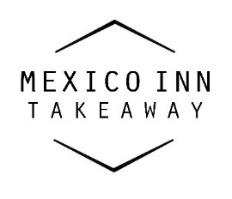 20% off for take -away food, bottle shop off sale drinks available (all for off premisesIf you would like to discuss what is in our food, please ask. Our menu is prepared in house from fresh ingredients by a small team in an even smaller kitchen so please be patient at peak times. Thankyou.